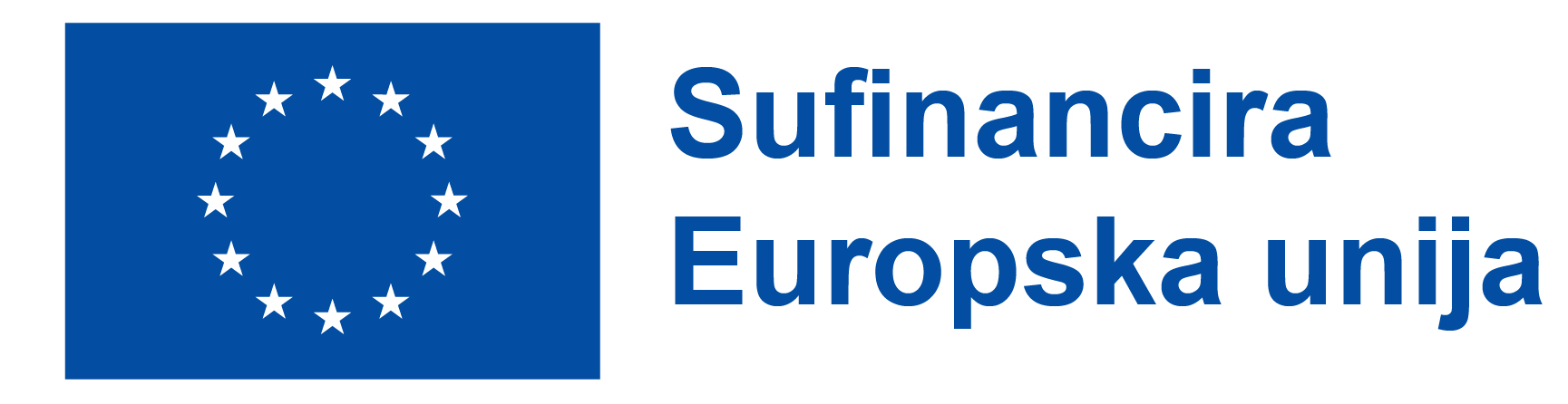 Gospodarska škola VaraždinB. Plazzeriano 42000 VaraždinKRITERIJI ZA ODABIR NASTAVNIKA ZA SUDJELOVANJE U PROJEKTU ERASMUS+ AKREDITACIJE – STRUKTURIRANI TEČAJ ILI PRAĆENJE RADA1) Nastavnik/ca nije sudjelovao/la u Erasmus+ mobilnostima u Gospodarskoj školi Varaždin:nikad nije sudjelovao/la – 5 bodovasudjelovao/la je kao pratnja učenicima – 4 boda sudjelovao/la je na strukturiranom tečaju ili praćenju rada – 3 boda 2) Znanje stranog jezika – radnog jezika tečaja ili programa praćenja rada (najčešće engleski jezik)dobro se služi engleskim jezikom u govoru i pisanju – 5 bodova slabije se služi engleskim jezikom u govoru i pisanju – 4 bodavrlo slabo se služi engleskim jezikom u govoru i pisanju – 3 boda3) Član/ica Erasmus+ projektnog tima – 3 boda4) Sudjelovanje u Erasmus+ programima:nastavnik/ca je primio/la na svoj sat ili sate nastavnike iz drugih zemalja u svrhu njihove aktivnosti praćenja rada – 3 bodamentorstvo učenicima ili studentima iz drugih država u sklopu njihove Erasmus akreditacije – 5 bodova5) Vođenje izvannastavnih aktivnosti/školskih projekata – 3 boda po aktivnosti ili projektu6) Motivacijsko pismo – maksimalno 10 bodova; obavezne sastavnice:razlog za odlazak na mobilnosttema od interesa i kako će stečene kompetencije primijeniti u nastavidiseminacijski planPrednost će imati kandidati koji u skladu s ciljevima Erasmus+ akreditacije predlažu konkretan tečaj/program praćenja rada, mjesto i vrijeme održavanja navedenog.Rang-lista kandidata sa zaporkama (bez imena i prezimena) objavljuje se na web stranici škole.Odabrani sudionici mobilnosti obavezni su sudjelovati u svim pripremnim, organizacijskim i diseminacijskim aktivnostima prije, tijekom i nakon aktivnosti mobilnosti.Sudionici mobilnosti s Gospodarskom školom Varaždin potpisat će ugovor o dodjeli financijske potpore te izraditi plan aktivnosti za sudjelovanje u strukturiranom tečaju ili praćenju rada u dogovoru sa školskom Erasmus+ koordinatoricom i školom/institucijom partnericom.